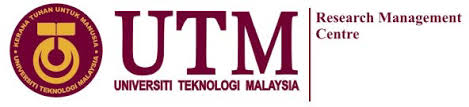 LAMPIRAN 2SURAT AKUAN PELANTIKAN AHLI JAWATANKUASA BERKAITAN PEROLEHAN*JAWATANKUASA PENYEDIAAN SPESIFIKASI TEKNIKALSaya,………………………......................................No. Kad Pengenalan (Awam/Tentera/Polis) ………………....................................................................adalah dengan sesungguhnya dan sebenarnya mengisytiharkan bahawa:Saya tidak akan melibatkan diri saya dalam mana-mana amalan rasuah dengan mana-mana pihak yang terlibat sama ada secara langsung atau tidak langsung dalam tender/ sebut harga (.No Rujukan dan tajuk tender /sebut harga.............................................................................................................);Saya tidak akan bersubahat dengan mana-mana pihak sehingga boleh menjejaskan ketelusan dan keadilan semasa proses perolehan;Sekiranya terdapat sebarang percubaan rasuah daripada mana-mana pihak, saya akan membuat aduan dengan segera ke pejabat Suruhanjaya Pencegahan Rasuah Malaysia (SPRM) atau balai polis yang berhampiran. Saya sedar bahawa kegagalan saya berbuat demikian adalah merupakan satu kesalahan di bawah seksyen 25 (1) Akta Suruhanjaya Pencegahan Rasuah Malaysia 2009 [Akta 694] dan boleh dihukum di bawah seksyen 25 (2) akta yang sama, apabila disabitkan boleh didenda tidak melebihi RM100,000 atau penjara selama tempoh tidak melebihi 10 tahun atau kedua-duanya;Saya dengan ini mengisytiharkan bahawa tiada mana-mana orang seperti definisi dan kesalahan di bawah Akta Suruhanjaya Pencegahan Rasuah Malaysia 2009 [Akta 694] dan Kanun Keseksaan serta boleh dihukum di bawah undang-undang masing-masing yang mempunyai apa-apa kepentingan dalam mana-mana urusan perolehan yang dikendalikan oleh saya;Saya sesungguhnya faham bahawa kegagalan saya mematuhi perkara i, ii, iii dan iv dalam surat akuan ini boleh menyebabkan saya didakwa bagi kesalahan* di bawah Akta Suruhanjaya Pencegahan Rasuah Malaysia 2009 [Akta 694] dan Kanun Keseksaan serta boleh dihukum di bawah undang- undang masing-masing.Saya tidak akan mendedahkan apa-apa maklumat sulit berkaitan perolehan Universiti Teknologi Malaysia (UTM) kepada mana-mana pihak selaras dengan Seksyen 8(1) Akta Rahsia Rasmi 1972 [Akta 88]; danSaya sesungguhnya faham bahawa jika saya melanggar mana-mana terma dalam surat akuan ini, saya boleh dikenakan tindakan di bawah Akta Badan-Badan Berkanun (Tatatertib & Surcaj) 2000 (Akta 605).Nama	:…………………................................................................No.Kad Pengenalan (Awam/Tentera/Polis)	:…………………................................................................Tandatangan	:…………………...............................................................Jawatan	:…………………................................................................PTJ/Jabatan	:........................................................................................Tarikh	:…………………................................................................Catatan:(i) * termasuk kesalahan ditetapkan dalam Jadual (Perenggan 3(a), takrif “kesalahan ditetapkan”) Akta Suruhanjaya Pencegahan Rasuah Malaysia 2009 [Akta 694] yang boleh dihukum di bawah Kanun Keseksaan   LAMPIRAN 3SURAT AKUAN SELESAI TUGAS AHLI JAWATANKUASA BERKAITAN PEROLEHAN*(JAWATANKUASA PENYEDIAAN SPESIFIKASI TEKNIKAL)Saya,……………………………..........................................No. Kad Pengenalan (Awam/Tentera/Polis) ………………......................adalah dengan sesungguhnya dan sebenarnya mengisytiharkan bahawa:Saya telah melaksanakan tugas sebagai ahli Jawatankuasa Penyediaan Spesifikasi Teknikal, No Rujukan………………………….......................................... dan Tajuk Tender/ SebutHarga.............................................................………………...........................................................................................................................................) tanpa mempunyai apa-apa kepentingan peribadi atau kepentingan terletak hak atau dipengaruhi oleh mana-mana pihak lain atau terlibat dalam apa-apa amalan rasuah atau ganjaran seperti ditafsirkan di bawah Akta Suruhanjaya Pencegahan Rasuah 2009 [Akta 694];Tiada mana-mana orang seperti definisi dan kesalahan di bawah Akta Suruhanjaya Pencegahan Rasuah Malaysia 2009 [Akta 694] dan Kanun Keseksaan serta boleh dihukum di bawah undang- undang masing-masing mempunyai apa-apa kepentingan dalam mana-mana urusan perolehan yang dikendalikan oleh saya;Saya sesungguhnya faham bahawa kegagalan saya mematuhi perkara i dan ii dalam surat akuan ini boleh menyebabkan saya didakwa bagi kesalahan* di bawah Akta Suruhanjaya Pencegahan Rasuah Malaysia 2009 [Akta 694] dan Kanun Keseksaan serta boleh dihukum di bawah undang- undang masing-masing;Saya tidak akan mendedahkan apa-apa maklumat sulit berkaitan perolehan ini kepada mana-mana pihak selaras dengan Akta Rahsia Rasmi 1972 [Akta 88]; danSaya sesungguhnya faham bahawa jika saya melanggar mana-mana terma dalam surat akuan ini, saya boleh dikenakan tindakan di bawah Akta Badan-Badan Berkanun (Tatatertib & Surcaj) 2000 (Akta 605).Nama	:…………………...............................................................No.Kad Pengenalan (Awam/Tentera/Polis)	:…………………...............................................................Tandatangan	:…………………...............................................................Jawatan	:…………………...............................................................PTJ/Jabatan	:........................................................................................Tarikh	:…………………...............................................................Catatan:* termasuk kesalahan ditetapkan dalam Jadual (Perenggan 3(a), takrif “kesalahan ditetapkan”) Akta Suruhanjaya Pencegahan Rasuah Malaysia 2009 [Akta 694] yang boleh dihukum di bawah Kanun Keseksaan	LAMPIRAN 4SURAT AKUAN AHLI LEMBAGA/JAWATANKUASA PEROLEHAN*(JAWATANKUASA PENYEDIAAN SPESIFIKASI TEKNIKAL)Saya,……………………………..............................................................................................No. Kad Pengenalan (Awam/Tentera/Polis)………………..........................................adalah dengan sesungguhnya dan sebenarnya mengisytiharkan bahawa:Saya tidak akan melibatkan diri saya dalam mana-mana amalan rasuah dengan mana-mana pihak yang terlibat sama ada secara langsung atau tidak langsung dalam melaksanakan tanggungjawab saya sebagai Ahli Jawatankuasa Penyediaan Spesifikasi Teknikal;Saya tidak akan bersubahat atau dipengaruhi oleh mana-mana pihak dalam melaksanakan tanggungjawab saya;Sekiranya terdapat sebarang percubaan rasuah daripada mana-mana pihak, saya akan membuat aduan dengan segera ke pejabat Suruhanjaya Pencegahan Rasuah Malaysia (SPRM) atau balai polis yang berhampiran. Saya sedar bahawa kegagalan saya berbuat demikian adalah merupakan suatu kesalahan di bawah seksyen 25 (1) Akta Suruhanjaya Pencegahan Rasuah Malaysia 2009 [Akta 694] dan boleh dihukum di bawah seksyen 25 (2) akta yang sama, apabila disabitkan boleh didenda tidak melebihi RM100,000 atau penjara selama tempoh tidak melebihi 10 tahun atau kedua-duanya;Saya sesungguhnya faham bahawa kegagalan saya mematuhi perkara i, ii dan iii dalam surat akuan ini boleh menyebabkan saya didakwa bagi kesalahan* di bawah Akta Suruhanjaya Pencegahan Rasuah Malaysia 2009 [Akta 694] dan Kanun Keseksaan serta boleh dihukum di bawah undang-undang masing-masing;Saya akan mengisytiharkan apa-apa kepentingan peribadi atau kepentingan terletak hak secara bertulis dan akan menarik diri daripada membuat sebarang keputusan;Saya tidak akan mendedahkan apa-apa maklumat sulit berkaitan perolehan Universiti Teknologi Malaysia (UTM) kepada mana-mana pihak selaras dengan Akta Rahsia Rasmi 1972 [Akta 88]; danSaya sesungguhnya faham bahawa jika saya melanggar mana-mana terma dalam surat akuan ini, saya boleh dikenakan tindakan di bawah Akta Badan-Badan Berkanun (Tatatertib & Surcaj) 2000 (Akta 605).Nama	:…………………................................................................No.Kad Pengenalan (Awam/Tentera/Polis)	:…………………................................................................Tandatangan	:…………………...............................................................Jawatan	:…………………................................................................PTJ/ Jabatan	:........................................................................................Tarikh	:…………………................................................................Catatan:* termasuk kesalahan ditetapkan dalam Jadual (Perenggan 3(a), takrif “kesalahan ditetapkan”) Akta Suruhanjaya Pencegahan Rasuah Malaysia 2009 [Akta 694] yang boleh dihukum di bawah Kanun KeseksaanLAMPIRAN 5SURAT AKUAN SELESAI TUGAS AHLI LEMBAGA/JAWATANKUASA PEROLEHAN*(JAWATANKUASA PENYEDIAAN SPESIFIKASI TEKNIKAL)Saya,……………………………............................................................................No. Kad Pengenalan (Awam/Tentera/Polis ………………………………………………………………...adalah dengan sesungguhnya dan sebenarnya mengisytiharkan bahawa:Saya	telah	melaksanakan	tugas	sebagai	ahli Jawatankuasa Penyediaan Spesifikasi Teknikal,  Bilangan…………………………dan Tarikh Mesyuarat.............................) tanpa mempunyai apa-apa kepentingan peribadi atau kepentingan terletak hak atau dipengaruhi oleh mana-mana pihak lain atau terlibat dalam apa-apa amalan rasuah atau ganjaran seperti ditafsirkan di bawah Akta Suruhanjaya Pencegahan Rasuah 2009 [Akta 694];Tiada mana-mana orang seperti definisi dan kesalahan di bawah Akta Suruhanjaya Pencegahan Rasuah Malaysia 2009 [Akta 694] dan Kanun Keseksaan serta boleh dihukum di bawah undang- undang masing-masing mempunyai apa-apa kepentingan dalam mana-mana urusan perolehan yang dikendalikan oleh saya;Saya sesungguhnya faham bahawa kegagalan saya mematuhi perkara i dan ii dalam surat akuan ini boleh menyebabkan saya didakwa bagi kesalahan* di bawah Akta Suruhanjaya Pencegahan Rasuah Malaysia 2009 [Akta 694] dan Kanun Keseksaan serta boleh dihukum di bawah undang- undang masing-masing;Saya tidak akan mendedahkan apa-apa maklumat sulit berkaitan perolehan ini kepada mana-mana pihak selaras dengan Seksyen 8(1) Akta Rahsia Rasmi 1972 [Akta 88]; danSaya sesungguhnya faham bahawa jika saya melanggar mana-mana terma dalam surat akuan ini, saya boleh dikenakan tindakan di bawah Akta Badan-Badan Berkanun (Tatatertib & Surcaj) 2000 (Akta 605).Nama	:…………………...............................................................No.Kad Pengenalan (Awam/Tentera/Polis)	:…………………...............................................................Tandatangan	:…………………...............................................................Jawatan	:…………………............................................................... PTJ/ Jabatan	:........................................................................................Tarikh	:…………………...............................................................Catatan:(i) * termasuk kesalahan ditetapkan dalam Jadual (Perenggan 3(a), takrif “kesalahan ditetapkan”) Akta Suruhanjaya Pencegahan Rasuah Malaysia 2009 [Akta 694] yang boleh dihukum di bawah Kanun Keseksaan